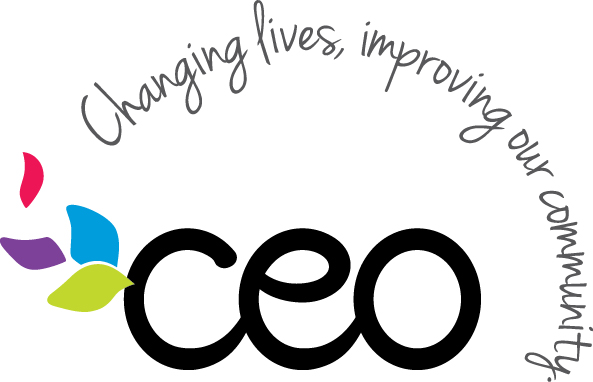 Month X, 20XXCompany NameAttn: Contact Name (if applicable)Company Address Line 1Company Address Line 2City, State Zip CodeSample Greeting,Example Text Example Text Example Text Example Text Example Text Example Text Example Text Example Text Example Text Example Text Example Text Example Text Example Text Example Text Example Text Example Text Example Text Example Text Example Text Example Text Example Text Example Text Example Text Example Text Example Text Example Text Example Text Example Text Example Text Example Text Example Text Example Text Example Text Example Text Example Text Example Text Example Text Example Text Example Text Example Text Example Text Example Text Sincerely,Emily Cote (digital or real signature preferable)Position TitlePhone NumberEmail